Муниципальное казенное дошкольное образовательное     учреждение  детский сад «Малышок»Деловая игра для педагогов ДОУ «Культура речи педагога»Выполнила:учитель-логопед Гордейчик О.Ю.Октябрь 2023г.Цель: повышение  педагогической компетентности педагогов  в вопросах профессиональной речевой культуры как  компонента педагогического мастерства. Задачи:способствовать формированию профессиональной коммуникативной компетентности педагогов;уточнить и закрепить знания педагогами компонентов правильной речи; приемов, необходимых для оказания соответствующего влияния на речь детей;совершенствовать умение педагогов применять культурные и методические требования к собственной речи во всех случаях общения с дошкольниками.Ход: Добрый день, уважаемые коллеги! Я рада встрече с вами и надеюсь на наше сотрудничество.Протягивая вам свои ладошки, я приглашаю к совместной работе. Если вы принимаете мое предложение, то откройте навстречу мне свои ладони, а если нет - отверните их от меня.Сегодня мы с вами поговорим о культуре речи педагога и наш разговор будет проходить  в форме деловой игры.Культура речи – владение нормами устного и письменного литературного языка, а также умение использовать выразительные языковые средства в разных условиях общения в соответствии с целями и содержанием речи. Важнейшее качество его профессиональной педагогической деятельности.Речь педагога – основное орудие педагогического воздействия и одновременно образец для воспитанников.К речи педагога предъявляются определённые требования:Точность (конкретность, немногословность при подаче инструкции ребёнку).Образность речи, употребление в речи различных метафор, сравнений. Логичность – это способность последовательно и ясно изложить ход событий, факты в их взаимной связи, аргументировано преподнести свою точку зрения. (именно в дошкольном возрасте закладываются представления о структурных компонентах связного высказывания).Уместность (соответствие речи условиям общения. С детьми используется один стиль общения, с родителями и педагогами другой).Выразительность - это умение донести до собеседника эмоциональное содержание, переживания связанные с фактической стороной высказывания, умение вызвать у собеседника, чувства в том числе эстетические. Владение педагогом различными средствами выразительности способствует формированию выразительности речи ребенка, но и более полному осознанию им содержания речи взрослого.Правильность соответствие речи языковым нормам. Педагогу необходимо знать и выполнять в общении с детьми основные нормы русского языка: орфоэпические нормы (правила литературного произношения, а также нормы образования и изменения слов. Например, у педагогов часто встречаются ошибки при постановке ударений в словах. («килОметр» вместо «киломЕтр», «понЯли» вместо «пОняли» и т. д.). Важна и фонетическая правильность – умение правильно произносить, выговаривать звуки родного языка.Чистота – устранение нелитературной лексики. Решая данную задачу, педагогу необходимо заботиться о чистоте собственной речи: недопустимо использование слов- паразитов (ну, это, типа…), диалектных и жаргонных слов. Педагогу необходимо изгонять из своей речи и жаргонные и модные словечки, такие как «круто», «прикол» и т. п. Также недопустимы в речи педагога, как бы он ни был раздражен, оскорбительные слова. (устранение нелитературной лексики, слов - паразитов).Правила речевой культуры педагога:Педагог должен говорить негромко, но так, чтобы каждый мог его услышать, чтобы процесс слушания не вызывал у воспитанников значительного напряжения.Педагог должен говорить внятно.Скорость речи не должна быть слишком большой (примерно 120 слов в минуту).Важно уметь пользоваться логическими и психологическими паузами для достижения большей выразительности речи. Без логических пауз речь безграмотна, без психологических – бесцветна.Педагог должен говорить с интонацией, т.е. уметь ставить логические ударения, выделять отдельные слова, важные для содержания сказанного.На эмоциональное самочувствие воспитанников сильно влияет мелодичность голоса педагога, которая носит индивидуальную окраску. Она может воодушевлять, увлекать, успокаивать. Мелодика опирается на гласные звуки.Самые распространённые ошибки в речи воспитателя:частое употребление слов с уменьшительно-ласкательными суффиксами. («Танечка, вымой ручки!», «Катенька, убери чашечку со столика!»);нечеткое артикулирование звуков в процессе речимонотонная речь при которой у детей резко снижается интерес к содержанию высказывания;ускоренный темп речи, что очень затрудняет понимание речи детьми;многословие, наслоение лишних фраз, деталей;использование просторечий и диалектизмов, устаревших слов;копирование речи малышей, «сюсюканье»; употребление в речи лишних слов, слов - «паразитов» («ну», «вот», «значит», «это»).неуместное использование звукоподражательных слов («вау»).речевые ошибки, неправильное ударение в словах («ложить» вместо «класть», «свекла» вместо «свёкла», «позвОним» вместо «позвонИм» и др.).А сейчас предлагаю закрепить правила речевой культуры с помощью игр, способствующих повышению культуры речи педагоговЗадание 1. Игра «Да/нет»Я буду называть требования к речи педагога и распространённые ошибки в речи воспитателя, а Вы проанализируйте культуру своей речи и покачиванием головы оцените каждый сам себя.- Моя речь грамотна, литературна.- Я прислушиваюсь к своей речи, учитываю её ошибки и погрешности, борюсь с ними путём самоконтроля.- Я говорю не громко, регулирую силу своего голоса, чтобы каждый ребёнок мог меня услышать.- Я говорю внятно.- Моя речь эмоциональна, выразительна.- Я стараюсь говорить с интонацией, т.е. умею ставить логические ударения, выделять слова, важные для содержания сказанного.- Я владею невербальной формой общения: при общении с детьми использую жесты,   мимику, визуальный контакт и прикосновения.- К сожалению я часто употребляю слова с уменьшительно – ласкательными суффиксами («Танечка, вымой ручки! Катенька, у бери чашечку со столика!»)- К сожалению моя речь монотонная.- У меня ускоренный темп речи, что очень затрудняет понимание речи детьми.- Речь моя многословна, с наслоением лишних фраз и деталей.- в речи люблю использовать просторечие, устаревшие слова.- Иногда я копирую речь малышей, «сюсюканье»,- употребляю в речи лишние слова, слова – паразиты (ну, вот, значит, это)- Но я стараюсь читать литературные произведения, расширять словарный запас, путём самоконтроля избавляюсь от вредных слов, от грубых слов. -Каждый день качественно выполняю с детьми артикуляционную гимнастику, что позволяет развить дикцию и чёткую артикуляцию звуков в своей речи.Предлагаю в следующем задании рассказать о себе с помощью прилагательных Задание 2  «Расскажи о себе с помощью прилагательных»Сейчас я предлагаю обратиться к нормам русского языка и проверить самих себя.   Я предлагаю вам немножко рассказать о себе только с помощью прилагательных.Каждый участник выбирает себе имя прилагательное, характеризующее его положительно. Имя прилагательное должно начинаться с той же буквы, что и имя участника. Первый участник называет свое имя в сочетании с именем прилагательным (например, веселая Валентина, ласковая Лариса). (Пример: умный, искренний, надежный, великодушный, внимательный, доброжелательный, порядочный, терпеливый, отзывчивый, естественный, признающий свои ошибки, готовый прощать, уважающий себя, ответственный, доверяющий, мудрый, терпеливый, находчивый, хорошо образованный, с широким кругозором, здоровый, интеллектуальный, игривый, обаятельный)А сейчас давайте разделимся   на 2 команды и выполним задания:Задание 3 «Расставь ударения»В этом задании я предлагаю вам проверить знание орфоэпических норм (правильное произношение слов)Ход игры: педагоги получают бланки со словами, в произношении которых наиболее часто встречаются ошибки в речи русскоязычного населения в целом и педагогов, в частности. Это ошибки, которые в своём большинстве признаются грубыми и в силу этого недопустимы в речи педагогов, т.к. на его речь ориентируются воспитанники, их родители и просто окружающие.  Нужно правильно поставить ударение.Педагог, как участник воспитательно-образовательного процесса в детском саду, должен ориентироваться в способах диалогического общения с учетом норм речевого этикета.Задание 4   Игра «Скажи по-другому» Заменить простонародные слова литературными синонимами.1-я команда. Заменить слово «ПРИКОЛЬНО» словами-синонимами.(Интересно, занимательно, здорово, изумительно, забавно, оригинально, поразительно.)2-я команда. Заменить слово «БЕСИТЬ» словами-синонимами. (Раздражать, сердить, злить, выводить из себя, действовать на нервы, досаждать, возмущать.)От слов – паразитов избавится труднее всего. Эти слова обладают свойствами прилипчивости, живучести и незаменимости. Слова – паразиты опасны тем, что из-за частого употребления они превращаются в своеобразную вредную привычку. Назовите, пожалуйста, слова – паразиты, которые часто используете в своей речи)Задание 5. «Назови причины возникновения слов-паразитов» Педагогам предлагается поразмышлять над возможными причинами появления и употребления слов-паразитов и способами борьбы с ними.Причины возникновения слов-паразитовБедность словарного запаса. Человеку приходится употреблять лишние слова, чтоб сделать свою речь «более богатой». Как видим, употребление слов-паразитов нисколько не обогащает речь, а наоборот, засоряет.Желание выиграть какое-то время для обдумывания ответа на поставленный вопрос. Иногда даже люди с богатым словарным запасом пользуются таким приёмом.Иногда причиной появления лишних слов в речи является мода на определённые слова. Часто в таких случаях употреблять их начинают даже люди, у которых раньше не было проблем с речью. Не нужно гнаться за модой, избавляйтесь от подобных слов, как только они появляются в вашей речи.Бывает, что перед публичным выступлением человек нервничает, его эмоциональное состояние нестабильное, проще говоря, он находится в состоянии стресса, и чтоб собраться с мыслями, выиграть время, он начинает употреблять различные слова-паразиты. Если это будет повторяться часто, то такие слова зафиксируются в речи и будут её засорять.Боязнь пауз. Очень часто слова-паразиты появляются в момент возникновения паузы, которую человек стремится заполнить. Если даже случилось так, что во время выступления вы забыли текст, не бойтесь остановиться, сделать паузу. Слушатели смогут в этот момент обдумать информацию, которую вы им сообщаете. Эти паузы помогают избавляться от слов-паразитов.Как же бороться со словами-паразитами?Читайте вслух литературные произведения. Это не только поможет вам расширить ваш словарный запас и избавиться от вредных слов, но и позволит развить дикцию, артикуляцию, избавиться от грубых слов.Существует ещё один действенный способ избавиться от употребления слов-паразитов — штраф за их наличие в речи. У вас должен быть помощник, который при каждом употреблении вами лишнего слова получает вознаграждение (какую-то оговоренную сумму денег), а вы, соответственно, штраф.Научитесь грамотно выражать свои мысли. Для многих людей это является проблемой. Для того, чтобы мысленно составить фразу, а потом её произнести, нужно время. Поэтому человек употребляет слова-паразиты, стараясь получить время на обдумывание и формулирование своего высказывания.Прежде чем произнести что-то (предложение, доклад, рассказ, выступление и т.п.), продумайте информативность и лаконичность речи. Чаще всего слова-паразиты употребляются в больших выступлениях. Поэтому постарайтесь сделать так, чтобы в вашей речи было больше информации и меньше лишних слов, засоряющих её.В ряду словесных сорняков выделяют слова по социальным признакам: жаргон и сленг.Вспомните, какие слова из молодёжного сленга вы замечали в речи детей?   (клёвый, прикольный, суперский ).Задание 6: «Замените сленговые слова, на слова, соответствующие литературному русскому языкуПрочитайте тексты и замените сленговые слова на слова, соответствующие литературному русскому языку. Зачитайте получившиеся тексты.1командаОдин фитиль такое сморозил! Подкатывает к шкету: «Дай говорит, велик погонять». Сел и почесал.(Один высокий парень такое натворил! Подходит к маленькому мальчику и говорит: «Дай велосипед покататься!» Сел и поехал)2командаСам с фингалом. Училка чуть не с катушек. А велик чикнулся. Во ржачка!(Сам с синяком. Учительница испугалась. Велосипед упал. Смешно!)Задание 7. «Исправьте ошибки»1 команда 	2 команда В  следующем задании мы обратим внимание на выразительные средства, с помощью которых можно разбудить не только логическую, но также эмоциональную, эстетическую область нашего сознания.Задание 8. Игра «Чтецы»Прочитать четверостишие в заданном эмоциональном состоянии: Я люблю свою лошадкуПричешу ей шерстку гладкоГребешком приглажу хвостикИ верхом поеду в гости1 команда грустно  раскачиваясь, весело прыгаяплаксивым голосомгрубым голосом2 команда (громко смеясь, «писклявым» голосом, испуганно, со злостью).Молодцы!Одной из важных задач нашей деловой игры была проверка своей грамотности. Я думаю, что вы обратили свое внимание, где вам не хватает знаний и грамотности речи.Воспитатель должен помнить, что непрерывное совершенствование своей речи – наш профессиональный долг, наша должностная обязанность. Наша задача – не останавливаться на достигнутом уровне, избавляться от ошибок в речи, самообразовываться и самосовершенствоваться.Спасибо всем за нашу встречу,За игру  «Культура речи»!Прошу оценить качество проведенного мастер-класса. Если понравилось, покажем ЛАЙК (кулак с поднятым вверх большим пальцем) Если не понравилось, ДИЗЛАЙК. (кулак с опущенным вниз большим пальцем)И чтобы у вас всегда было только ЛАЙК!!!И на память о нашей сегодняшней встрече хочу подарить вам памятки «Искусство говорить с детьми».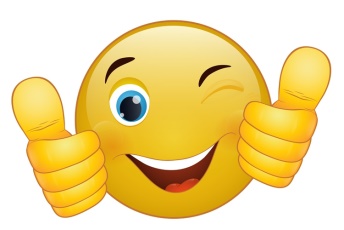 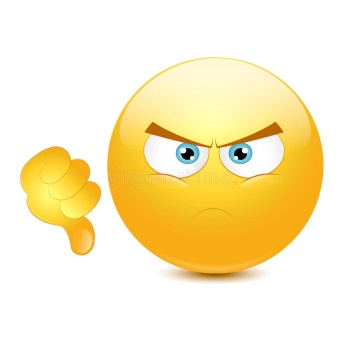 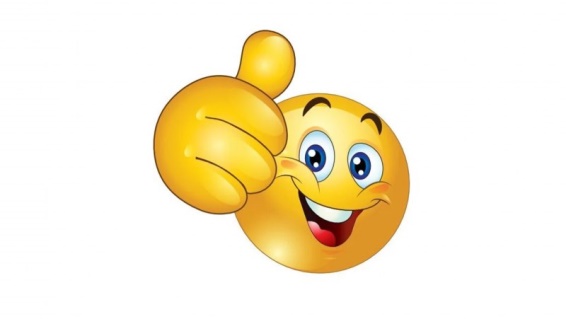 1командабАнты – бантЫ  тОрты - тортЫ, ходАтайство -ходатАйствоСлИвовый - сливОвыйкаталОг  – катАлогбаловАть - бАловатькрасИвее -красивЕЕоблегчИть - облЕгчитьзвонИм - звОнимдосУг- дОсугдокумЕнт- докУментдремОта – дремотА жАлюзи – жалюзИбАловаться-баловАться2 командамусоропрОвод - мусорОпровод  искрА- Искра комбАйнер-КомбайнЁрпредложИть -предлОжитьстАтуя- статУяквартАл-квАрталщавЕль-щАвелькоклЮш-кОклюш пЕтля- петлЯ столЯр-стОляр месяцАми - мЕсяцами алфавИт- алфАвит    киломЕтр- килОметр врУчит – вручИтЭто ваша роспись в документах.Познакомьтесь с приказомЯ одену пальтоНет носокИграет значениеИмеет рольПлатье без плечейПотерялся туфельПРИКОЛЬНОБЕСИТЬИгра «Расставь правильно ударение в слове»бАнты – бантЫ  тОрты - тортЫ, ходАтайство -ходатАйствоСлИвовый - сливОвыйкаталОг  – катАлогбаловАть - бАловаткрасИвее -красивЕЕоблегчИть - облЕгчитьзвонИм - звОнимдосУг- дОсугдокумЕнт- докУментдремОта – дремотА жАлюзи – жалюзИбАловаться-баловАтьсяИгра «Расставь правильно ударение в слове»мусоропрОвод - мусорОпрвод  искрА- Искра комбАйнер-КомбайнЁрпредложИть -предлОжитьстАтуя- статУяквартАл-квАрталщавЕль-щАвелькоклЮш-кОклюш пЕтля- петлЯ столЯр-стОляр месяцАми - мЕсяцами алфавИт- алфАвит    киломЕтр- килОметр врУчит – вручИтПрочитайте тексты и замените сленговые слова на слова, соответствующие литературному русскому языку. Зачитайте получившиеся тексты.«Один фитиль такое сморозил! Подкатывает к шкету: «Дай говорит, велик погонять». Сел и почесал»Прочитайте тексты и замените сленговые слова на слова, соответствующие литературному русскому языку. Зачитайте получившиеся тексты.«Сам с фингалом.  Училка чуть не с катушек. А велик чикнулся. Во ржачка!»